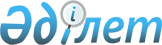 О признании утратившими силу некоторых решений Житикаринского районного маслихатаРешение маслихата Житикаринского района Костанайской области от 27 февраля 2020 года № 385. Зарегистрировано Департаментом юстиции Костанайской области 13 марта 2020 года № 9018
      В соответствии со статьей 27 Закона Республики Казахстан от 6 апреля 2016 года "О правовых актах" Житикаринский районный маслихат РЕШИЛ:
      1. Признать утратившими силу некоторые решения Житикаринского районного маслихата согласно приложению к настоящему решению.
      2. Настоящее решение вводится в действие по истечении десяти календарных дней после дня его первого официального опубликования. Перечень некоторых решений Житикаринского районного маслихата утративших силу
      1. Решение маслихата "Об утверждении Правил проведения раздельных сходов местного сообщества и количественного состава представителей жителей села для участия в сходе местного сообщества села Шевченковка Житикаринского района Костанайской области" от 23 апреля 2014 года № 234 (опубликовано 19 июня 2014 года в газете "Житикаринские новости", зарегистрировано в Реестре государственной регистрации нормативных правовых актов под № 4804);
      2. Решение маслихата "Об утверждении Правил проведения раздельных сходов местного сообщества и количественного состава представителей жителей сел для участия в сходе местного сообщества Тимирязевского сельского округа Житикаринского района Костанайской области" от 17 октября 2017 года № 144 (опубликовано 16 ноября 2017 года в Эталонном контрольном банке нормативных правовых актов Республики Казахстан, зарегистрировано в Реестре государственной регистрации нормативных правовых актов под № 7299);
      3. Решение маслихата "Об утверждении Правил проведения раздельных сходов местного сообщества и количественного состава представителей жителей села для участия в сходе местного сообщества села Муктиколь Житикаринского района Костанайской области" от 17 октября 2017 года № 145 (опубликовано 16 ноября 2017 года в Эталонном контрольном банке нормативных правовых актов Республики Казахстан, зарегистрировано в Реестре государственной регистрации нормативных правовых актов под № 7300).
					© 2012. РГП на ПХВ «Институт законодательства и правовой информации Республики Казахстан» Министерства юстиции Республики Казахстан
				
      Председатель сессии 

Н. Уразалинов

      Секретарь Житикаринского районного маслихата 

А. Кабиев
Приложение
к решению маслихата
от 27 февраля 2020 года
№ 385